“…above all we need good friends” Friendly Call Referral Form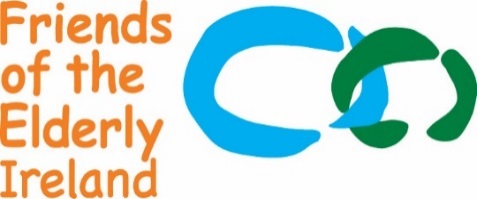 The Friendly Call Service offers our older friends the opportunity to receive a regular telephone call from one of our trained volunteers. The aim of the call is to share conversation and offer support and understanding. The service is available to anyone who is experiencing loneliness or isolation and thinks that they would benefit from having a regular chat with a caring and compassionate Friends of the Elderly Team Member. Our Friendly Call Service is free of charge and operates Monday – Friday working business hours. The service is available nationwide. Please note that all referrals will be subject to adherence with our guidelines and criteria for the Friendly Call service. These can be found on our website www.friendsoftheelderly.ie Please send all referrals to info@friendsoftheelderly.ie or 25 Bolton Street Dublin 1Tell Us About You What are your hobbies and interests?What do you like to do and talk about? Do you have any particular interests which you might like to discuss?_________________________________________________________________________________Health and Well Being Are there any health conditions that you would like for us to know about? Do you experience any of the following?Call Preference Would you prefer to receive a Friendly Telephone Call in the morning or the afternoon and which day or days would be most suitable? **Please note that Friends of the Elderly will try to accommodate preferences wherever possible**  Are there days that would not be convenient for us to call you e.g. when you attend a day centre or club? __________________________________________________________________________Contact Persons Details If the telephone goes unanswered for three calls in a row would you like us to contact the above relative or friend to check on your wellbeing?  Yes     No Consent/ Authorisation 	I wish to have my name and telephone number placed on the Friendly Call List and to be telephoned on a regular basis by a Friends of the Elderly Volunteer.I am aware that the service is free and that I can ask for it to cease at any time I chose. I understand that this service is run on a voluntary basis and that Friends of the Elderly are under no statutory responsibility or legal obligation to provide the service Signed: ________________________________________________              Date:  ______________Referrer Information - Please note if this info is not fully completed there may be a delay in processingName:		Surname:	Address:	Work phone:		Mobile: 		E-mail:	Relationship to the older person:  Date of referral: Date of referral: Name:First nameSurnameAddress:Number and streetAreaPost codePhone numbers:Home phoneMobileDate of birth: Date / Month / YearHearing Difficulties        Sight Difficulties        Speech Difficulties        Mobility Difficulties    Morning           Afternoon         Afternoon         Afternoon         Evening        Mon          Tue           Tue           Tue           Wed         Wed         Thur           Fri           Sat         Sun           First nameSurnameRelationshipPhone numberAddress	                                Key holder Yes/NoAddress	                                Key holder Yes/NoE-mail 